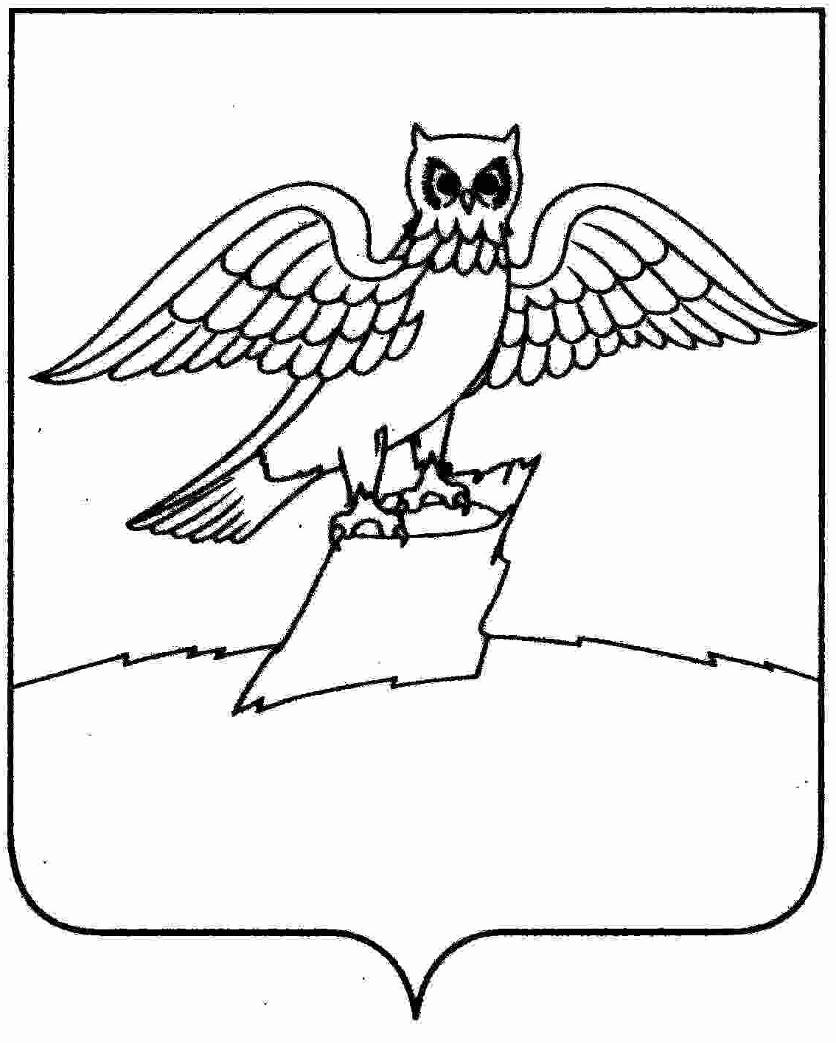 АДМИНИСТРАЦИЯ ГОРОДА КИРЖАЧКИРЖАЧСКОГО РАЙОНАП О С Т А Н О В Л Е Н И Е15.02.2021                                                                                                              №   103         Во исполнение п. 7 Правил предоставления и распределения субсидий 
из федерального бюджета бюджетам субъектов Российской Федерации 
на поддержку государственных программ субъектов Российской Федерации 
и муниципальных программ формирования современной городской среды, утвержденных Постановлением Правительства Российской Федерации 
от 30.12.2017 № 1710 «Об утверждении государственной программы Российской Федерации «Обеспечение доступным и комфортным жильем 
и коммунальными услугами граждан Российской Федерации», в целях организации проведения на территории города Киржач Киржачского района Владимирской области голосования по отбору общественных территорий муниципального образования, подлежащих благоустройству в рамках федерального проекта «Формирование комфортной городской среды», в электронной форме в информационно-телекоммуникационной сети «Интернет», в том числе с использованием цифровой платформы вовлечения граждан в решение вопросов развития городской среды: ПОСТАНОВЛЯЮ:1. Создать рабочую группу по организации проведения 
на территории города Киржач Киржачского района Владимирской области голосования по отбору общественных территорий муниципального образования, подлежащих благоустройству в рамках федерального проекта «Формирование комфортной городской среды», в электронной форме в информационно-телекоммуникационной сети «Интернет» в составе согласно приложению № 1.2. Утвердить Положение о рабочей группе по организации проведения 
на территории города Киржач Киржачского района Владимирской области голосования по отбору общественных территорий муниципального образования, подлежащих благоустройству в рамках федерального проекта «Формирование комфортной городской среды», в электронной форме в информационно-телекоммуникационной сети «Интернет» согласно приложению № 2.3. Контроль за исполнением настоящего постановления возложить на заместителя главы администрации по вопросам жизнеобеспечения.4. Настоящее постановление вступает в силу после его подписания.Глава администрации                                                                                  Н.В. СкороспеловаПриложение № 1 к постановлению главы администрацииот 15.02.2021 № 103Состав рабочей группы по отбору общественных территорий муниципального образования, подлежащих благоустройству в рамках Федерального проекта «Формирование комфортной городской среды», в электронной форме в информационно-телекоммуникационной сети «Интернет»	Члены рабочей группы:Приложение № 2к постановлению главы администрацииот 15.02.2021 № 103Положение о рабочей группе по отбору общественных территорий муниципального образования, подлежащих благоустройству в рамках Федерального проекта «Формирование комфортной городской среды», в электронной форме в информационно-телекоммуникационной сети «Интернет»1. Общие положения1.1. Рабочая группа по организации проведения на территории города Киржач Киржачского района Владимирской области голосования по отбору общественных территорий муниципального образования, подлежащих благоустройству в рамках федерального проекта «Формирование комфортной городской среды», в электронной форме в информационно-телекоммуникационной сети «Интернет» (далее – рабочая группа) является коллегиальным органом, созданным во исполнение п. 7 Правил предоставления и распределения субсидий из федерального бюджета бюджетам субъектов Российской Федерации на поддержку государственных программ субъектов Российской Федерации и муниципальных программ формирования современной городской среды, утвержденных постановлением Правительства Российской Федерации от 30.12.2017 № 1710 «Об утверждении государственной программы Российской Федерации «Обеспечение доступным и комфортным жильем 
и коммунальными услугами граждан Российской Федерации», в целях осуществления контроля и координации деятельности по организации проведения на территории города Киржач Киржачского района Владимирской области голосования по отбору общественных территорий муниципального образования в электронной форме в информационно-телекоммуникационной сети «Интернет», в том числе с использованием цифровой платформы вовлечения граждан в решение вопросов развития городской среды, а также достижения значений показателей федерального проекта «Формирование комфортной городской среды» 
реализуемого на территории города Киржач Киржачского района Владимирской области  (далее – Федеральный проект).1.2. Рабочая группа в своей деятельности руководствуется Конституцией Российской Федерации, федеральными законами, указами и распоряжениями Президента Российской Федерации, постановлениями и распоряжениями Правительства Российской Федерации, законами Владимирской области 
и иными правовыми актами Владимирской области, а также настоящим Положением.1.3. Состав рабочей группы утверждается постановлением администрации города.2. Основные функции рабочей группыРабочая группа исполняет следующие функции:2.1. Осуществляет контроль за достижением показателей Федерального проекта:-  «Доля граждан, принявших участие в решении вопросов развития городской среды, от общего количества граждан в возрасте от 14 лет, проживающих в муниципальном образовании, на территории которого реализуется проект по созданию комфортной городской среды, % соотношении», установленного паспортом Федерального проекта;2.2. Выявляет и изучает проблемы реализации мероприятий 
по организации на территории города Киржач Киржачского района Владимирской области работы по вовлечению жителей в возрасте от 14 лет в решение вопросов развития городской среды в электронной форме в информационно-телекоммуникационной сети «Интернет», в том числе с использованием цифровой платформы вовлечения граждан в решение вопросов развития городской среды, рассматривает и вырабатывает (участвует в выработке) предложения по их реализации.3. Организация деятельности рабочей группы3.1. Руководство деятельностью рабочей группы осуществляет председатель районного отделения «Союз женщин России».3.2. В состав рабочей группы включаются представители органов местного самоуправления, депутаты, представители политических партий, общественности.3.3. Заседания рабочей группы проводятся председателем рабочей группы,
а в его отсутствие - заместителем председателя рабочей группы.3.4. Для выполнения возложенных задач заседания рабочей группы проводятся по мере необходимости.3.5. Повестка дня заседания рабочей группы формируется секретарем рабочей группы в соответствии с предложениями членов рабочей группы.3.6. Повестка дня заседания рабочей группы рассылается секретарем рабочей группы членам рабочей группы не позднее, чем за один рабочий день до дня заседания рабочей группы.	3.7. Решения рабочей группы оформляются протоколами, которые подписываются председателем рабочей группы, в случае отсутствия председателя рабочей группы - заместителем председателя рабочей группы, секретарем рабочей группы, а так же членами рабочей группы.О создании рабочей группы по организации проведения на территории города Киржач Киржачского района Владимирской области голосования по отбору общественных территорий муниципального образования, подлежащих благоустройству в рамках федерального проекта «Формирование комфортной городской среды», в электронной форме в информационно-телекоммуникационной сети «Интернет»Абрамова Марина Геннадьевнапредседатель районного отделения «Союз женщин России» - председатель рабочей группыМошкова Марина НиколаевнаЗаместитель главы администрации по вопросам жизнеобеспечения – заместитель председателя  рабочей группыГригорьева Ольга МихайловнаЗаведующий ОЖКХ - секретарь рабочей группыМеркулова Александра Ильиничнапредседатель районного отделения общероссийской общественной организации  «Союз пенсионеров России»Никитина Нина КонстантиновнаДепутат Совета народных депутатов города Киржач, член партии «Единая Россия»Ларионова Марина ЮрьевнаДепутат  Совета народных депутатов города  КиржачВасильев Сергей АнатольевичДиректор МБУ «Спортивно - досуговый центр «Торпедо»Моренова Любовь ВикторовнаКонсультант отдела по социальной и молодежной политикеЛовушкина  Валентина  ИвановнаКонсультант отдела по социальной и молодежной политикеФомина Татьяна АлексеевнаКонсультант отдела по социальной и молодежной политикеЧастова Наталья ВладимировнаКонсультант отдела по социальной и молодежной политике